§9-1511.  Secured party of record(1).   A secured party of record with respect to a financing statement is a person whose name is provided as the name of the secured party or a representative of the secured party in an initial financing statement that has been filed.  If an initial financing statement is filed under section 9‑1514, subsection (1), the assignee named in the initial financing statement is the secured party of record with respect to the financing statement.[PL 1999, c. 699, Pt. A, §2 (NEW); PL 1999, c. 699, Pt. A, §4 (AFF).](2).   If an amendment of a financing statement that provides the name of a person as a secured party or a representative of a secured party is filed, the person named in the amendment is a secured party of record.  If an amendment is filed under section 9‑1514, subsection (2), the assignee named in the amendment is a secured party of record.[PL 1999, c. 699, Pt. A, §2 (NEW); PL 1999, c. 699, Pt. A, §4 (AFF).](3).   A person remains a secured party of record until the filing of an amendment of the financing statement that deletes the person.[PL 1999, c. 699, Pt. A, §2 (NEW); PL 1999, c. 699, Pt. A, §4 (AFF).]SECTION HISTORYPL 1999, c. 699, §A2 (NEW). PL 1999, c. 699, §A4 (AFF). The State of Maine claims a copyright in its codified statutes. If you intend to republish this material, we require that you include the following disclaimer in your publication:All copyrights and other rights to statutory text are reserved by the State of Maine. The text included in this publication reflects changes made through the First Regular and First Special Session of the 131st Maine Legislature and is current through November 1. 2023
                    . The text is subject to change without notice. It is a version that has not been officially certified by the Secretary of State. Refer to the Maine Revised Statutes Annotated and supplements for certified text.
                The Office of the Revisor of Statutes also requests that you send us one copy of any statutory publication you may produce. Our goal is not to restrict publishing activity, but to keep track of who is publishing what, to identify any needless duplication and to preserve the State's copyright rights.PLEASE NOTE: The Revisor's Office cannot perform research for or provide legal advice or interpretation of Maine law to the public. If you need legal assistance, please contact a qualified attorney.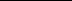 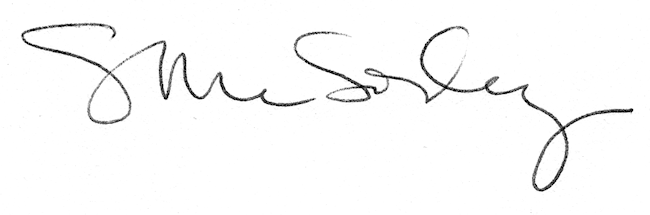 